Education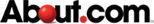 ChemistryTop of FormBottom of FormChemistryChem 101Science ProjectsScience FairSharePrint See More About20 questionschemistry quizzesgeneral chemistrychemistry facts20 Chemistry Facts and Questions Take a multiple choice test to test yourself about general knowledge in chemistry. You may wish to review chemistry facts before you begin. Are you ready?Top of FormQ: Dihydrogen monoxide is:a strong acid that will eat through glass.
a strong base that reacts vigorously with metal.
more explosive than TNT.
safe enough to drink.Start this quiz again.20 Chemistry Questions Quiz #2 | 20 Chemistry Questions Quiz #3 More Quizzes
20 Science Questions Quiz
Chemistry Trivia Quiz
Element Picture Quiz
Atom Basics Quiz
Hazard Symbol Quiz
Which Mad Scientist Are You?
Which Element Are You? Bottom of FormRelated ArticlesWhy Is Chemistry Important?Weird Chemistry FactsChemistry Fact or Fiction Quiz #2 - Multiple Choice Quiz about Chemistry Fa...Fun and Interesting Chemistry Facts - Chemistry Fun Facts and TriviaChemistry Answers - How To Get Answers for Chemistry Questions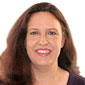 Anne Marie Helmenstine, Ph.D.
About.com ChemistrySign up for My NewsletterHeadlinesForumTop of FormFree Chemistry Newsletter! Bottom of FormDiscuss in my forumAdvertisementSee More About20 questionschemistry quizzesgeneral chemistrychemistry factsRelated Video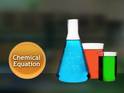 How to Balance Chemistry EquationsHow to Balance Chemistry EquationsHow to Balance Chemistry EquationsMore Chemistry Videos Explore All About.com VideosExplore ChemistryMust ReadsPeriodic Table of the ElementsChemistry GlossaryWorked Chemistry ProblemsChemical StructuresScience Fair IdeasMost PopularScience Quiz - Test Your General Science...What Is the Difference Between Baking Soda &...How Do I Substitute Between Baking Powder and...Crystal Meth FactsPeriodic Table - Interactive Periodic Table of...See More About:20 questionschemistry quizzesgeneral chemistrychemistry factsBy CategoryGeneral ChemistryTests and QuizzesDemos / ExperimentsGrow CrystalsChemistry for KidsPeriodic Table - ElementsHomework HelpMolecules and CompoundsEveryday ChemistryToxic Chemicals/SafetyChemistry LabScience Fair ProjectsCareers and EducationChemistry FactsChemistry DisciplinesChemistryAbout.comEducationChemistryAdvertise on About.comOur StoryNewsSiteMapAll TopicsReprintsHelpWrite for AboutCareers at AboutUser AgreementEthics PolicyPatent Info.Privacy PolicyYour Ad Choices©2013 About.com. All rights reserved.20 Chemistry Questions Quiz 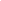 